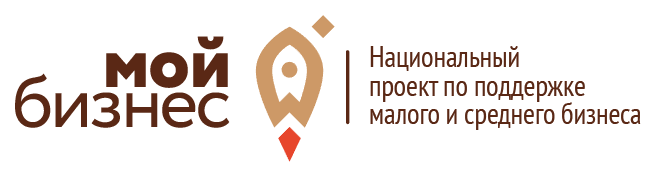 Агентством молодежной политики и реализации общественных инициатив Красноярского края на сайте мойбизнестест.рф запущено тестирование граждан, направленное 
на выявление предпринимательских способностейи профессиональной ориентации.Предлагаем  принять участие в тестировании!